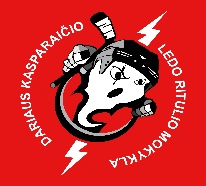 VŠĮ DARIAUS KASPARAIČIO LEDO RITULIO MOKYKLAVALDYBOS SUSIRINKIMO PROTOKOLAS Nr. 252019-08-08 diena  18.15 val,Konstitucijos pr.7 , VilniusSusirinkime dalyvavo valdybos nariai:Valdas Škadauskas– 1 balsas valdyboje;Edita Škadauskienė – 1 balsas valdyboje;Andrius Demitrijevas  - 1 balsas valdyboje;Andrius Kaminskas – 1 balsas valdyboje;Marius Devyžis  - 1 balsas valdyboje;Valdybos nariai nedalyvavę balsavime :Lina Kasparaitytė – 1 balsas valdyboje;Andrej Korneičiuk – 1 balsas valdyboje;Susirinkime taip pat dalyvavo: Mokyklos  dalininkas  Darius Kasparaitis; Balsavime dalyvauja 5  iš 7 valdybos narių.Susirinkimui pirmininkavo – Valdas Škadauskas;Susirinkimui sekretoriavo –  Edita Škadauskienė ;Klausimai ir jų sprendimų projektai:- dėl mokesčio už papildomą ugdymą;- dėl Mokyklos trenerių sutarčių;- dėl Raimondo Štrimaičio;- dėl premijų Mokyklos komandoms už rezultatus Lietuvos čempionatuose;Sprendimo projektas: dėl mokesčio už papildomą ugdymą; Nutarta: Patvirtinti ir nustatyti naują mokestį už papildomą ugdymą nuo šių metų rugsėjo 1 dienos sekančiai;nustatyti mokestį Mokyklos moksleiviui - 40 Eur per mėnesį. Ši suma mažinama konkrečiam moksleiviui skirta ir už atitinkamą mėnesį Mokyklai pervesta neformaliojo moksleivių ugdymo krepšelio lėšų suma;nustatyti, kad užsiėmimus Mokykloje lankant dviems ir daugiau vienos šeimos vaikams kiekvienam iš jų mokestis yra 35 Eur. Ši suma mažinama konkrečiam moksleiviui kad užsiėmimus Mokykloje  skirta ir už atitinkamą mėnesį Mokyklai pervesta neformaliojo moksleivių ugdymo krepšelio suma; nustatyti mokestį 25 Eur per mėnesį ikimokyklinio amžiaus moksleiviams;             pritarti –   visi UŽ      Sprendimo projektas: dėl Mokyklos trenerių sutarčių;Nutarta: įpareigoti Mokyklos direktorių Valdą Škadauską pradėti diskusijas su Mokylos treneriais dėl perėjimo prie naujo tipo sutarčių/kontraktų nuo šių metų rugsėjo 1 dienos ir pranešti apie rezultatus sekančiame Valdybos posėdyje;              pritarti –   visi UŽ      Sprendimo projektas: dėl Raimondo Štrimaičio ;Nutarta: įvertinus trenerio Raimondo Štrimaičio darbą ir darbo veiklos rezultatus, Mokyklos dalininkas Darius Kasparaitis pasiūlė Mokyklos direktoriui Valdui Škadauskui  inicijuoti darbo sutarties su treneriu  Raimondu Štrimaičiu nutraukimą šalių susitarimu, o susitarimo pasiekti nepavykus – Lietuvos Respublikos darbo kodekso nustatyta tvarka;             pritarti –   visi UŽ Sprendimo projektas: dėl premijų skyrimo  Mokyklos komandų treneriams  už rezultatus Lietuvos čempionatuose;Nutarta: esant finansinėms galimybėms, skirti atitinkamus rezultatus pasiekusių Mokyklos komandų treneriams (treneriui) priedams/premijoms už pasiektus rezultatus Lietuvos čempionatuose po kiekvieno ledo ritulio sezono pabaigos tokias sumas;Už pirmą vietą – 500 eurų;Už antrą vietą – 300 eurų;Už trečią vietą – 200 eurų;Pirmas mokėjimas – už 2018/2019 metų sezono rezultatus.             pritarti –   visi UŽ               Valdybos  pirmininkas                                                                  Valdas Škadauskas           Sekretorius                                                                                    Edita Škadauskienė                     